APM Ialomița: Grevă de avertisment – 14.03.2017, între orele 10 -12https://www.obiectiv.net/apm-ialomita-greva-de-avertisment-14-03-2017-intre-orele-10-12-34736.html/AUTOR: OBIECTIV IALOMITA 14.03.2017 LOCALE IALOMITA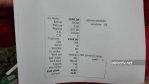 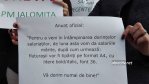 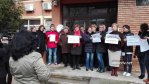 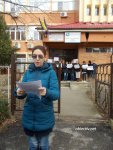 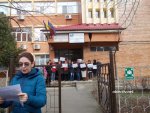 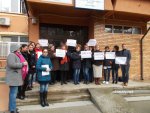 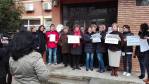 